INSTRUMEN LEMBAR OBSERVASI AKTIVITAS SISWA KETIKA MENGGUNAKAN  BAHAN AJAR KIMIA INTERAKTIF BERBASIS AUGMENTED REALITY  PADA SUBMATERI IKATAN KOVALEN(Pengamat)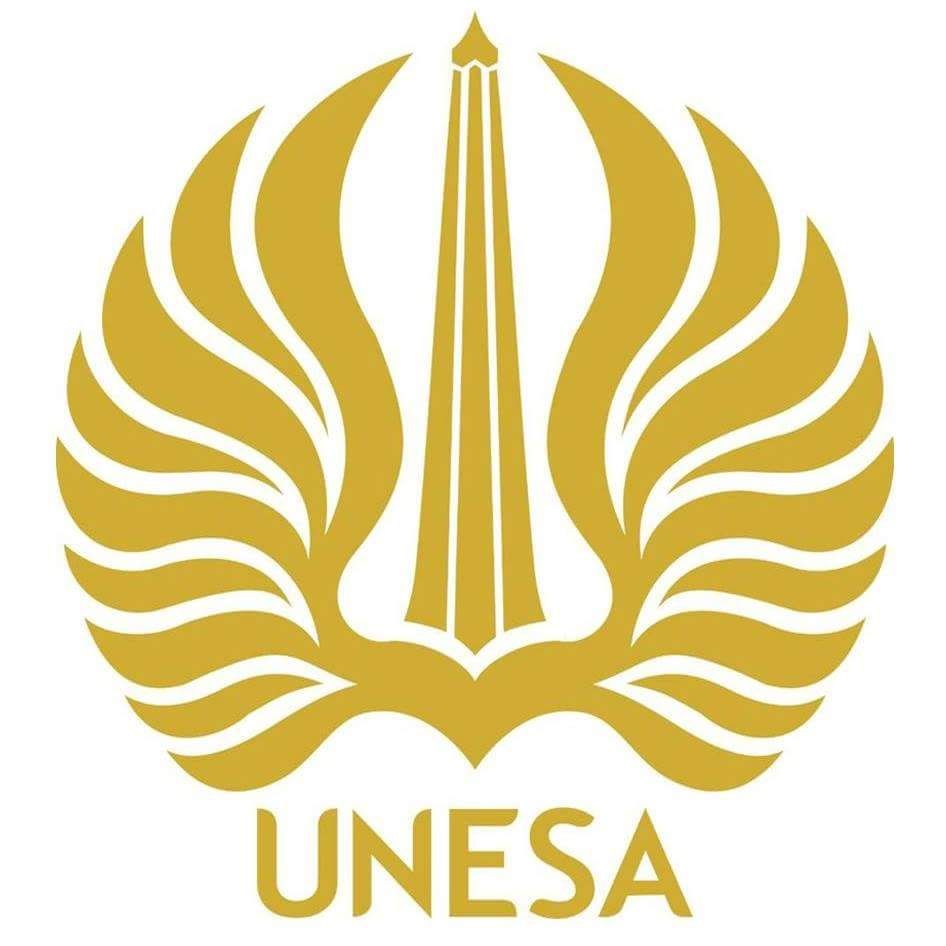 OLEH:Aflah Farchan RizqullahNIM 17030194002

UNIVERSITAS NEGERI SURABAYA
FAKULTAS MATEMATIKA DAN ILMU PENGETAHUAN ALAM
JURUSAN KIMIAPRODI PENDIDIKAN KIMIA
2020INSTRUMEN LEMBAR OBSERVASI AKTIVITAS SISWA KETIKA MENGGUNAKAN  BAHAN AJAR KIMIA INTERAKTIF BERBASIS AUGMENTED REALITY  PADA SUBMATERI IKATAN KOVALENPetunjuk:Dimohon ketersediaan Pengamat untuk melakukan pengamatan kepada siswa untuk mengetahui aktivitas siswa dalam menggunakan bahan ajar kimia interaktif berbasis augmented reality  pada submateri ikatan kovalenMohon Pengamat memberikan tanda (√) pada kolom yang telah disediakan dengan keadaan yang sebenarnya.NoAspek yang DiamatiYaTidak1. Siswa tidak kesulitan dalam menginstal aplikasi pada perangkat Android/iOS2.Siswa dapat membuka dan menjalankan aplikasi tanpa kendala 3.Siswa tidak kesulitan dalam mengkonfigurasikan aplikasi dengan bahan ajar4. Siswa dapat men-scan marker pada bahan ajar tanpa kendala5.Siswa dapat memunculkan 3D objek setelag scan marker pada bahan ajar6. Siswa dapat drag, zoom dan rotation 3D objek yang muncul7.3D Objek dapat muncul dengan stabil diatas marker  yang tersedia8.Siswa dapat memunculkan gambar animasi pada marker9.Siswa dapat menggunakan bahan ajar dengan mudah10.Siswa memahami cara menggunakan bahan ajar dengan bantuan Augmented Realty11.Siswa membaca dan melihat dengan jelas informasi yang terdapat pada bahan ajar12.Siswa antusias dalam pembelajaran menggunakan bahan ajar berbasis Augmented Reality